Algemeen 
In principe is elk Nevobo spelend lid ongeveer 3 keer per seizoenshelft ingeroosterd. We vragen alle Nevobo leden hun zaaldienstbeurten meteen in de agenda te zetten om teleurstelling te voorkomen. Veel leden besteden hun tijd om de Forza organisatie soepel te laten verlopen, als iedereen zijn gevraagde dienst uitvoert, heeft dat voor zowel onze leden als onze gasten een sportieve, respectvolle en gastvrije uitstraling.Je bent zelf verantwoordelijk voor je zaaldienst / scheidrechtsbeurt        / telbeurt, mocht je niet kunnen dan zorg je zelf voor vervanging! ZaaldienstAls zaaldienst ben je verantwoordelijk voor het klaarzetten of opruimen van alle benodigdheden die nodig zijn tijdens de wedstrijden. Je bent ruim van te voren aanwezig in de zaal om deze taken uit te voeren.  Nethoogtes 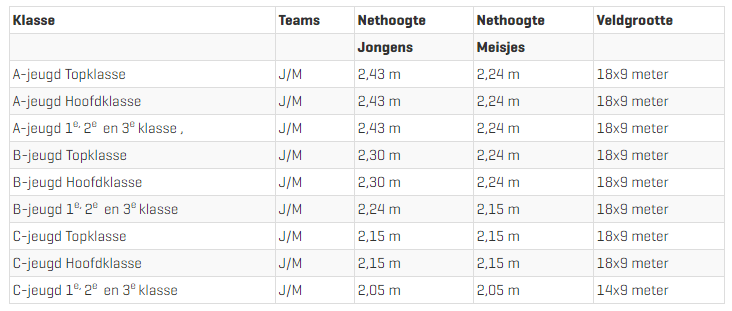 Eerste zaaldienst Sleutel ophalen Bruinisse: Boeijerstraat 21 Zierikzee: Bij de balie (let op! Terugbrengen na gebruik)Netten ophangen op de juiste hoogte  Tussennet (in Bruinisse) ophangenTelborden klaarzettenScheidsrechtersstoelen klaarzetten Teltafel klaarzetten met 2 stoelen, vanuit de kantine Ballenkarren klaarzetten Banners klaarzetten in beide hoeken. Bruinisse: Voorste hok, bij binnenkomst Zierikzee: Forza HokTegenstander ontvangenWedstrijdkoffer Fluitje – graag terugleggen Pen – graag terugleggen Wedstrijdformulier – invullen DWF Tussen zaaldienst Helpen met het op de juiste hoogte van de netten Tegenstander ontvangenLaatste zaaldienst Tegenstander ontvangenLaptop klaarzetten voor H1 wedstrijdEHBO HokOpruimen van het tussennetOpruimen van de nettenOpruimen van de telbordenScheidsrechterstoelen opruimen Teltafel terugzetten in de kantine Ballen opruimen, ballenkar op slot doenWedstrijdkofferBerging op slot doenControleren of alle rommel / afval is opgeruimdSleutel wegbrengen Bruinisse: Boeijerstraat 21 Zierikzee: Bij de balie (let op! Terugbrengen na gebruik)Scheidsrechter Als scheidsrechter heb je de leiding over de wedstrijd. Hierbij ben je verantwoordelijk voor de volgende zaken;Juiste nethoogteInvullen/controleren van het digitaal wedstrijdformulier – DWFContact met coach en aanvoerder Het inspelen, inslaan en serverenUitspelende partij mag kiezen voor service of veld Als er een 5e set gespeeld wordt mag de thuisspelende partij kiezen voor service of veld Het verloop van de wedstrijd Juist afhandelen van de wedstrijd, DWF volledig invullen en controleren met de aanvoerders van beide teamsTellen Als teller ben je verantwoordelijk voor het standen tijdens de wedstrijd. Eventueel kan de scheidsrechter je vragen om het wedstrijdbriefje bij te houden.